The Holy Trinity & Armed Forces Day	Bethlehem/Zion Lutheran Parish                        May 27, 2018               Rev. James NortonLudington & Fall Creek, Wisconsin            Linda Wiese Organist    		 715-514-5478● ● ● ● ● ● ● ● ● ● ● ● ● ● ● ● ● ● ● ● ● ● ● ● ● ● ● ● ● ● ● ● ● ● ● ● ● ● ● ● Service: LSB #3 P 184       Hymns:  See insert for - Eternal Father Strong to Save, & 					 America the Beautiful, then: 661, 662, 575, 965Old Testament Reading: Isaiah 6:1-8Second Reading: Acts 2:14a, 22-36          Holy Gospel:  John 3:1-17The Message:  "Lest We Forget "   Text: John 15:12-14Zion choir sings: “Sweet Beulah Land” CH #776Please remember in your prayers: Sam’s sister, Barb, who has cancer in her blood, Wendy Frank, Mavrick Kolpien, Jeff Buchholz (Margie’s son), Selma Lane, Don Lane, Diane Goss, and Olivia & Aiden Schmidt, and Karen Stensen (Joan Boyea’s sister, who had a heart attack); shut-ins and members living in Care Facilities; our Seminary Student, Kevin Dykstra, & Halle Luedtke for   her mission work in North Dakota. 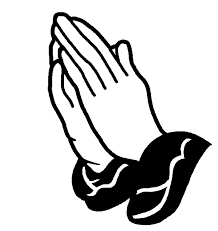 OUR NURSING HOME RESIDENTS                    HOMEBOUNDAugusta---Diane Goss--Zion                                 	Brian Markham--Beth                    Geneva Smith--Beth.                            	Carol Huff--Zion                 Eileen Hagedorn--Zion                          	Don Berlin--Beth.                 Selma Lane--Zion                                             Amy Bergman--Zion                  Naomi Sudbrink--Beth.                          	Ellie Grunewald-Beth. Also in nursing homes, or assisted living:  The Manor, Chippewa Falls--- Delores Staats, (Marilyn (Sam) Norton’s mother) Grace-Woodlands, Eau Claire---Florence Korn-Beth.      Neillsville-Dorothy Solberg-Beth.Stanley---Robert Reppe-Zion       River Pines, Altoona ---Julia Phillips-Beth**You may put your prayer request in the box in the narthex.This Week’s Schedule                                                                                                                       Sunday May 27th                                                 	   9:00am	Worship Service @ Zion	          	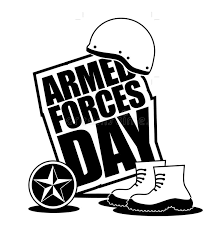  [Communion]                                	10:30am         	Bethlehem Worship Service Monday		HAPPY MEMORIAL DAY!Sunday June 3rd			  9:00am	Worship Service @ Zion					10:30am         	Bethlehem Worship Service					North Wisconsin District Convention starts at RothschildBe sure to sign the Red Record of Fellowship Folder on the aisle side of your pew today.At Bethlehem, large print bulletin inserts are available, ask an Elder if you’d like one.Congratulations to all of our Graduates!  Please give your name to Karon, or Sue to let us know if you are graduating this year – high school, tech school, college, etc.Happy Birthday This Week to: Marisa Walmsley and Carol Sperber.Happy Anniversary this week to David & Marianne Kiesow (53 years), Rebecca & John Peterlik, Bud & Lillian Hadorn (63 years), Darrel & Diane Goss (61 years). Wow, June marriages last, thank the Lord!Our Youth Group is going to a ball game!  June 2nd at Carson Park 6:00pm.Splash Canyon, Bethlehem’s VBS is June 17-21.  Needed: Wide mouth pint jars, empty spice jars for shaking sand, and cookies for snacks. Vacation Bible School teachers and helpers meeting is June 5th @7:00pm.We will be starting a Bible Study at Zion on June 3.  Pastor has 16 CD's on "Renaming the Parables", from Pastor Tom Baker, who is on KFUO Radio in St. Louis, with his Law and Gospel program.  Each lesson is one-hour long. You are encouraged to stay, have a cup of coffee and treat, and listen to Pastor Tom explain why each parable is misnamed.

Planning ahead for Zion's Annual Autumn Harvest Dinner...Mark your calendars...Sunday, September 30, Harvest Dinner and Car/Tractor Show.  
Check out the bulletin board:Christian Music Event:  ONE FEST, Saturday July 28 and Sunday July 29, at the Northern Wisconsin State Fair Grounds, Chippewa Falls, WI.  This our opportunity to see contemporary Christian music artists.  We have so many music genres coming to the Chippewa Valley, it’s nice to see big name Christian artists coming to our area, as well.  For more information and ticket information, check out the poster on the bulletin board.  

The local Fall Creek American Legion will be holding a parade @ 9:30am on Memorial Day, May 28th in Fall Creek with a program of music and speakers at Trinity Cemetery.  Following the ceremony, Fall Creek Lions Club Annual Memorial Day Charcoal Chicken Dinner is being served in Keller Park until chicken is gone.  ¼  chicken is $8 & ½ chicken is $12, served with baked beans, coleslaw, roll, cookie & milk or coffee. There will be a Divine Service and Rite of Farewell and Godspeed for Rev. Mark Mischnick, Sunday June 24, 2018, 9:00 am, at Zion Lutheran Church, Chamberlain, SD.Our Worship Response 5/20/2018   					Bethlehem	           Zion  Attendance                                              75                           46  Offerings      		 		  $988.31                   $674.00  Missions                                                $45.00   Building Fund                                     $100.00                       Weekly Budget Needs:	             $1185.24                 $1138.00Upcoming dates to remember:June 2nd Youth @ Carson Park for ballgameJune 3 & 4, North Wisconsin District Convention, Pastor and Ken Kiesow will attendJune 5th Bethlehem’s Vacation Bible School Meeting for teachers and helpersJune 6th Zion Ladies Aid @ noonJune 7th Council Meetings at Bethlehem 7pmJune 17th to the 23rd -  Bethlehem Vacation Bible SchoolJune 24th to the 26th – North WI District Lutheran Women’s Missionary League 37th Biennial           			Convention in Steven’s Point, WI August 5th to the 9th Zion’s Vacation Bible School+ + + + + + + + + + + +Bethlehem Lutheran Church reaching out to our community and to the world with the gospel of Jesus Christ. Zion Lutheran Church seeks to preach and teach God’s word to all people of all ages and show God’s love through our witness, fellowship and service!BETHLEHEM-ZION LUTHERAN PARISHPastor – Rev. James Norton, (715)514-5478 or cell 1(217)725-2487Bethlehem, Parish Office (715)877-3249 E19675 St. Rd. 27, Fall Creek, WI  54742Zion (715)877-3128, 1286 S 150th Ave, Fall Creek, WI 54742www.zion-bethlehem.orgFacebook:  Zion-Bethlehem Lutheran Church   e-mail – countryc@centurylink.netARMED FORCES SUNDAY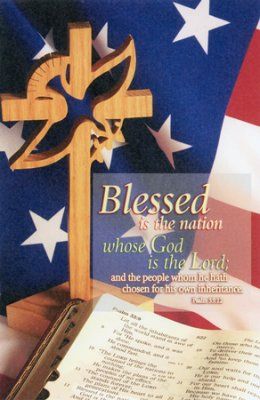 